Martin Luther: Das schöne Confitemini, an der Zahl der 118. Psalm, 1530, 
Band 7 der Calwer Lutherausgabe, 1979, S. 121-128.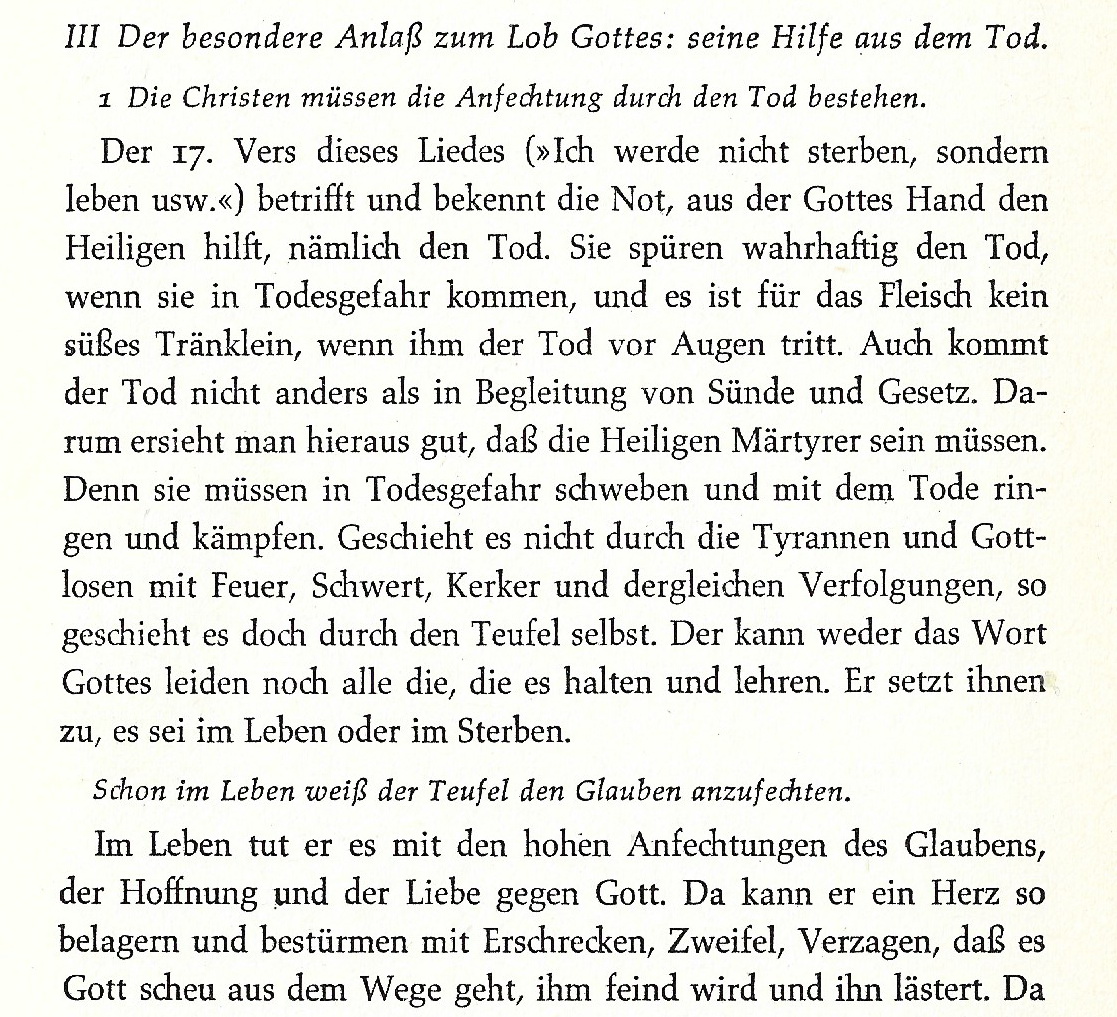 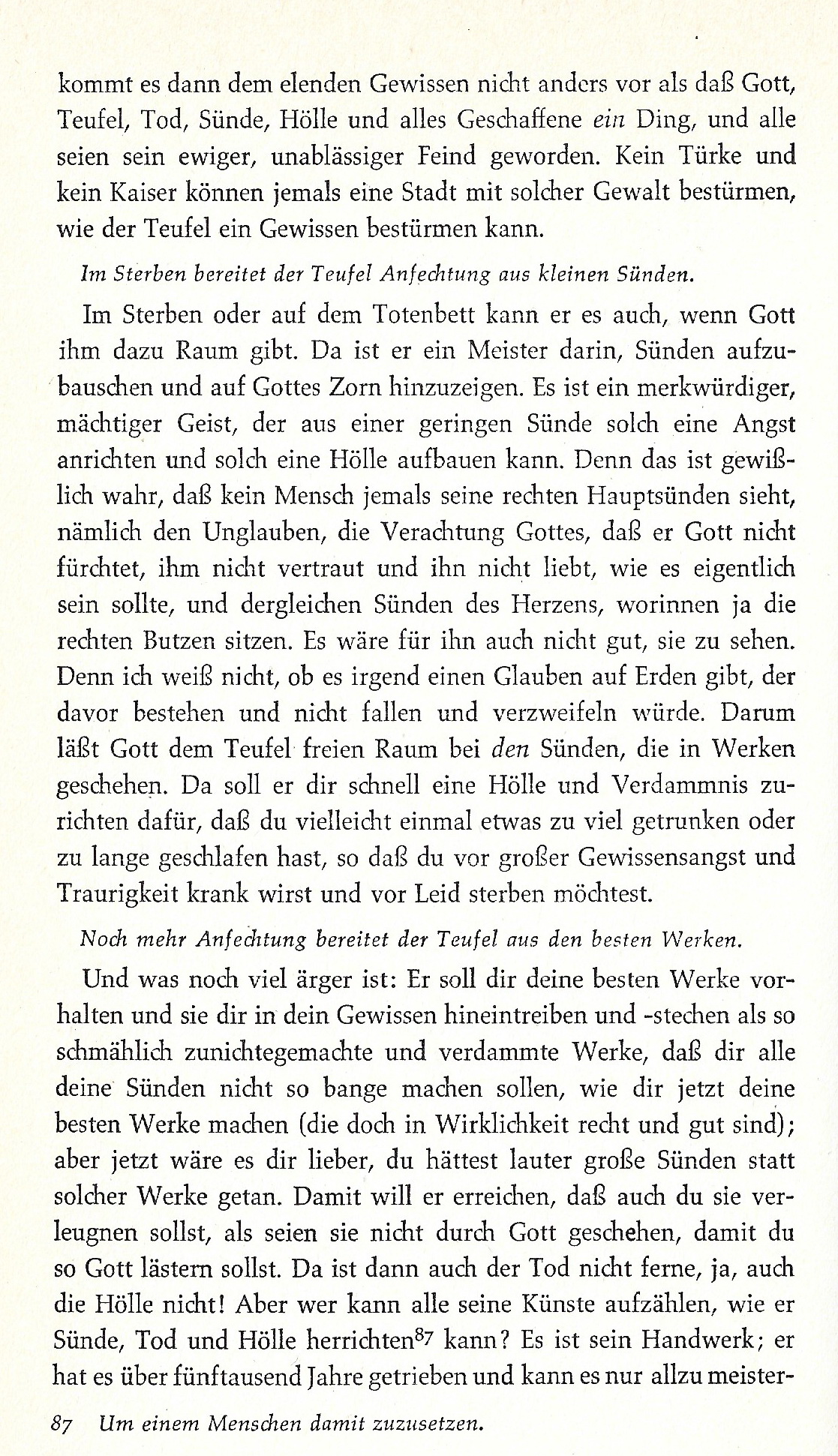 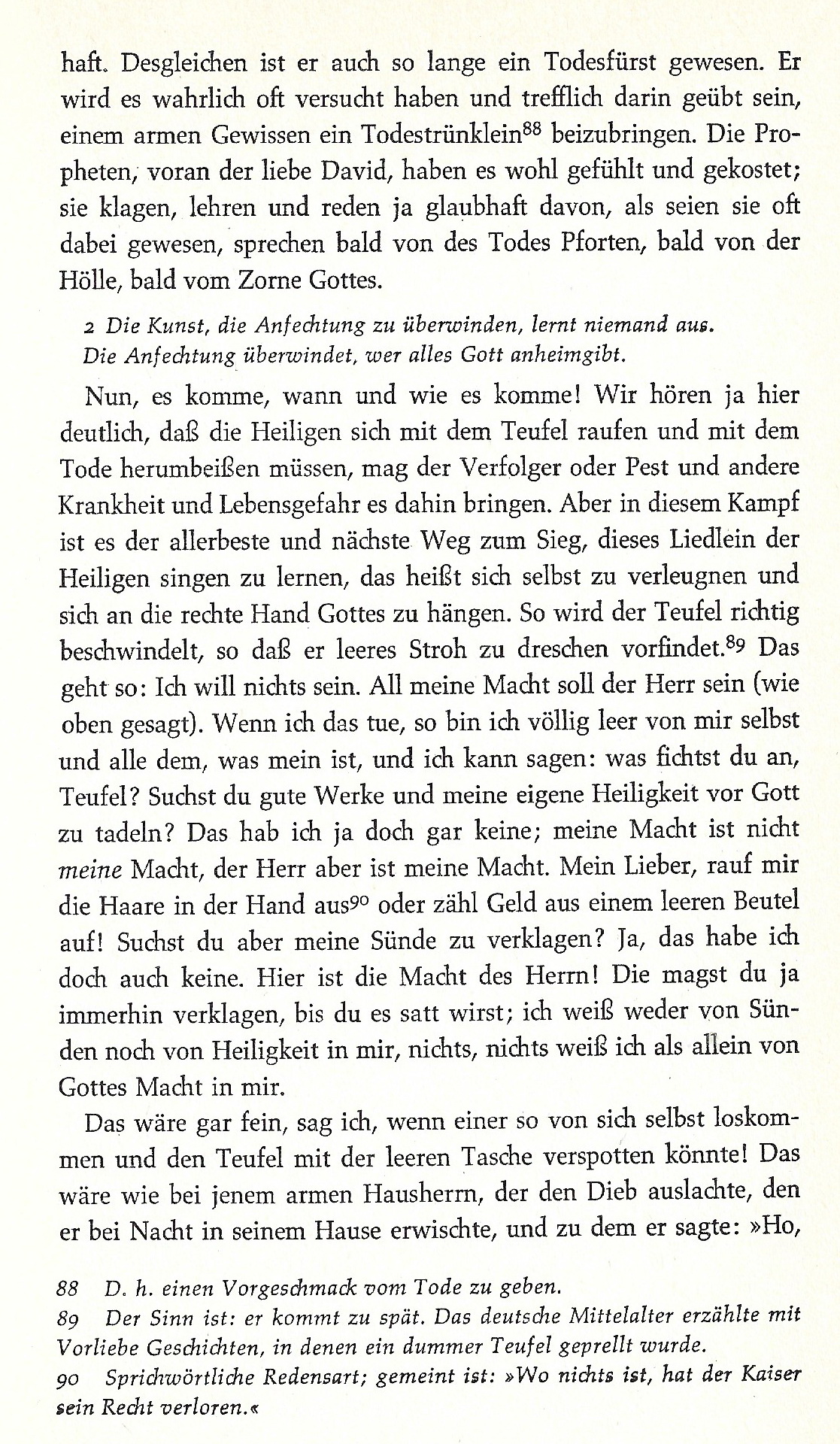 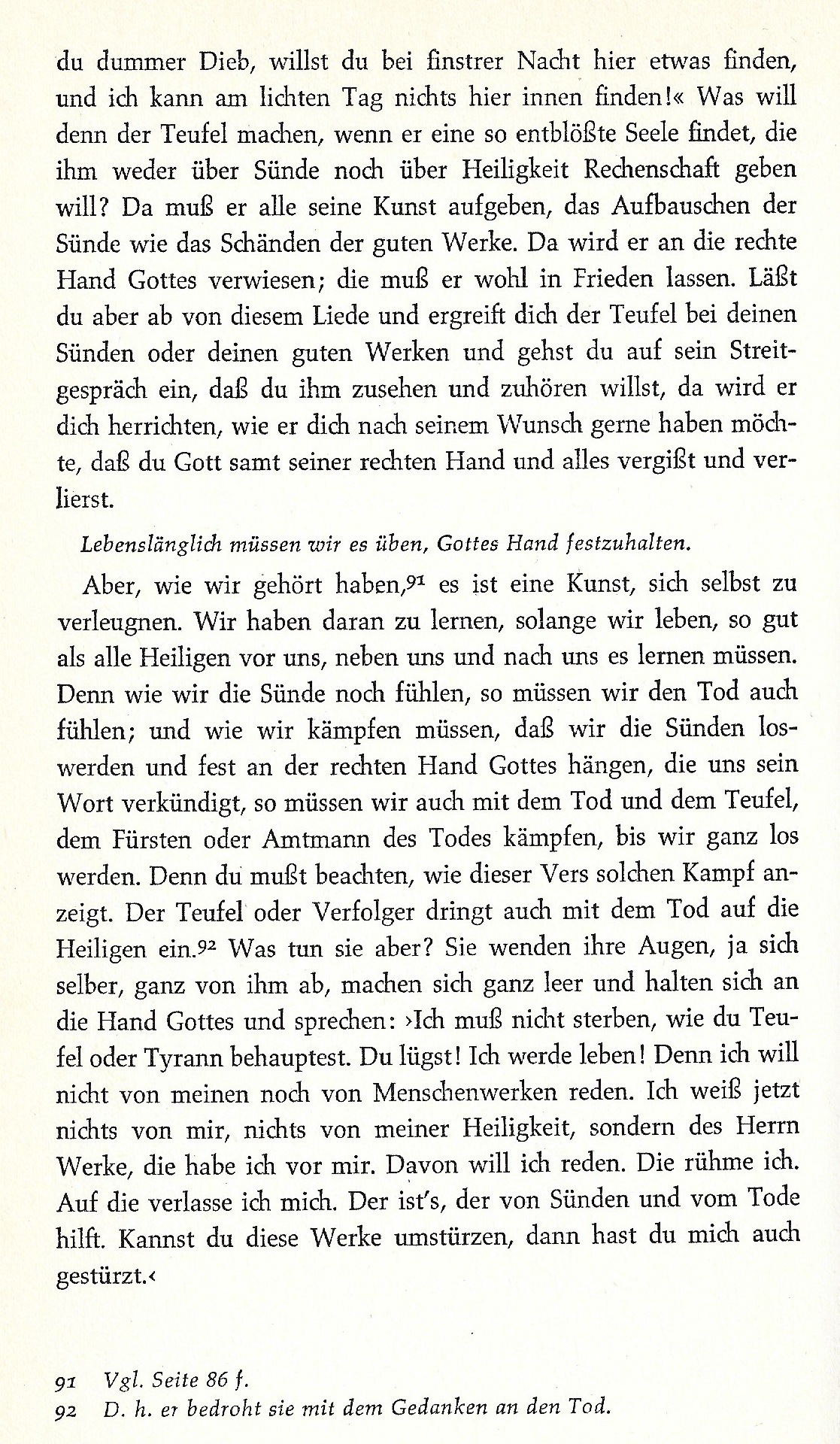 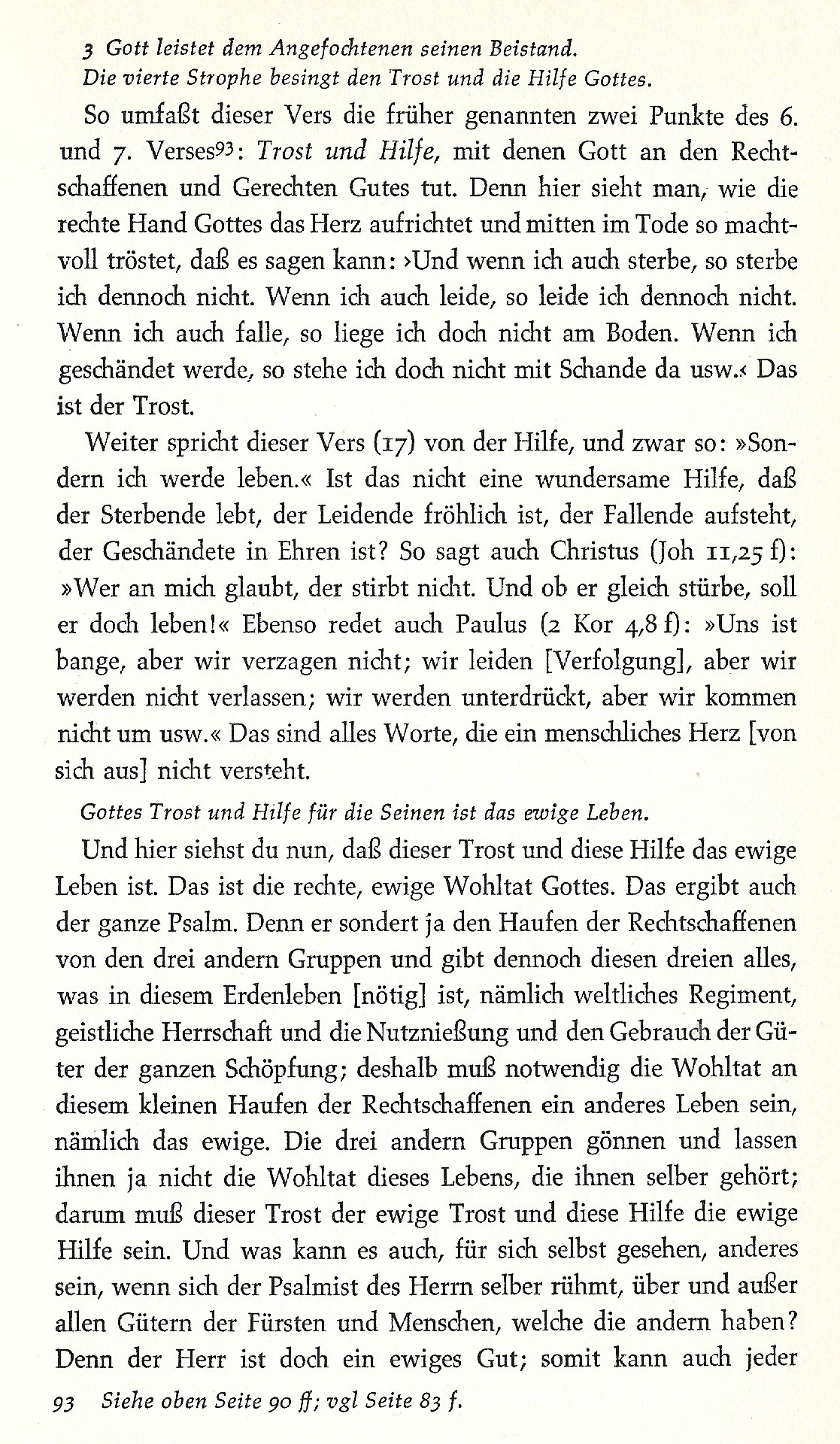 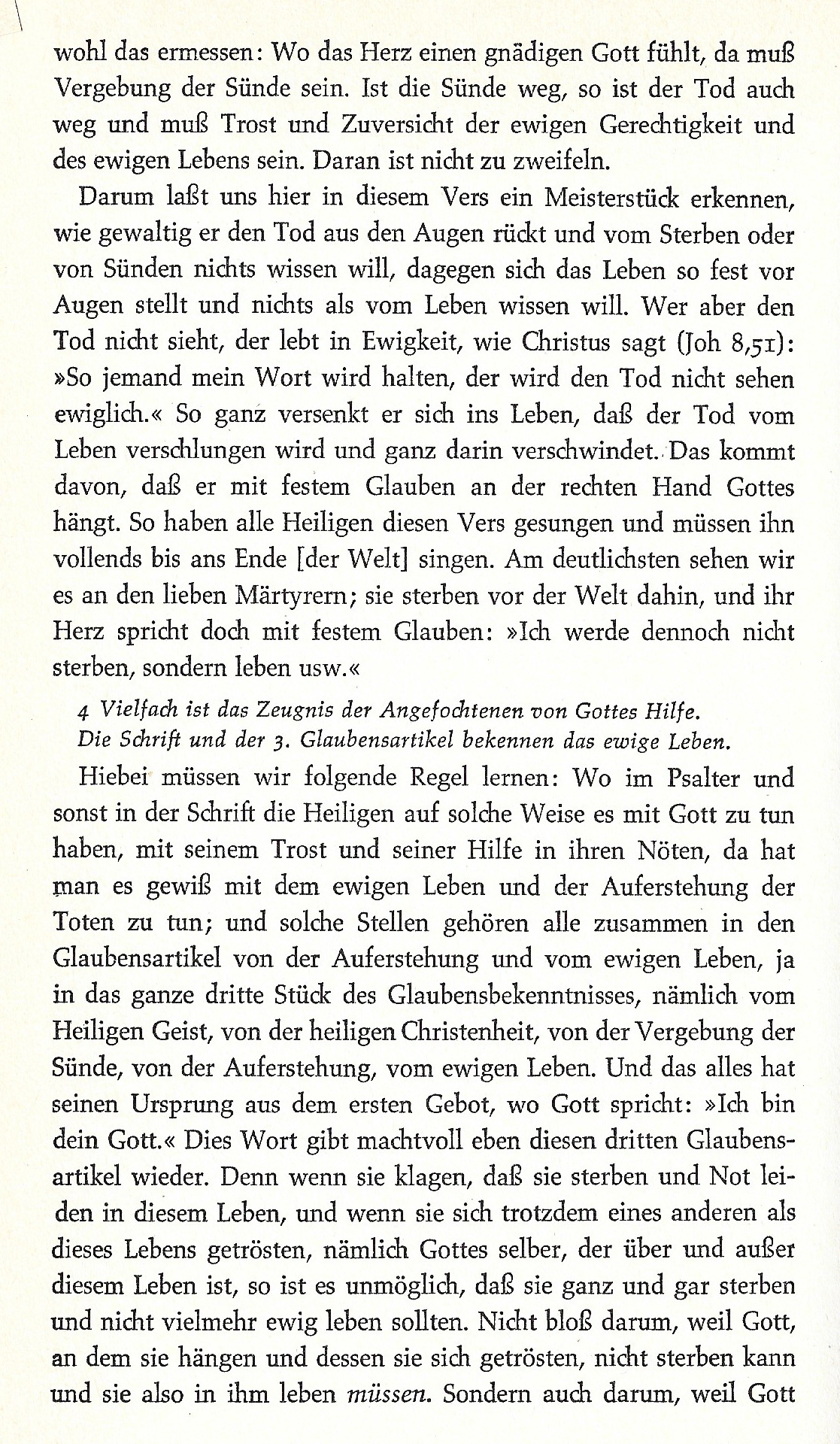 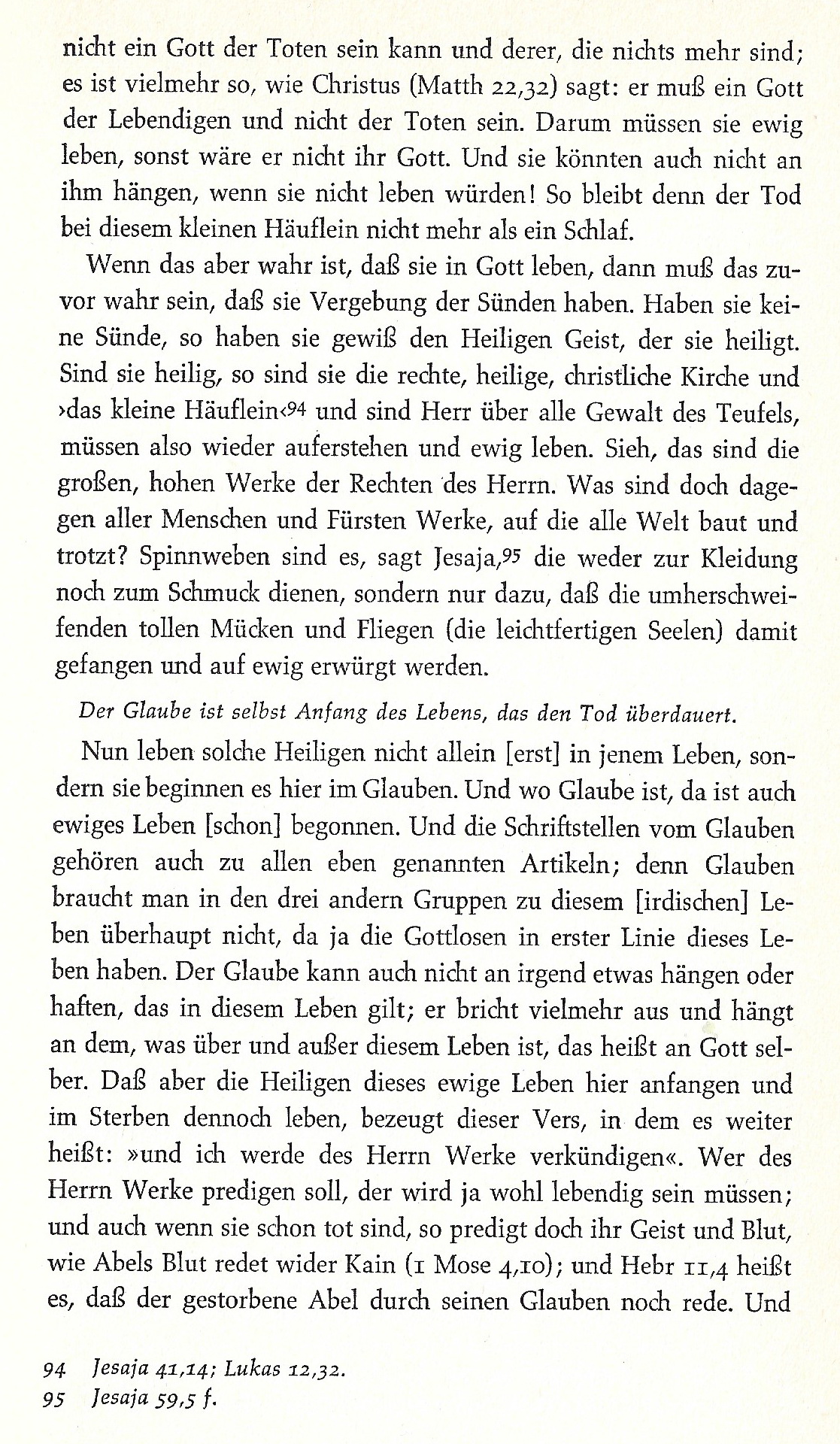 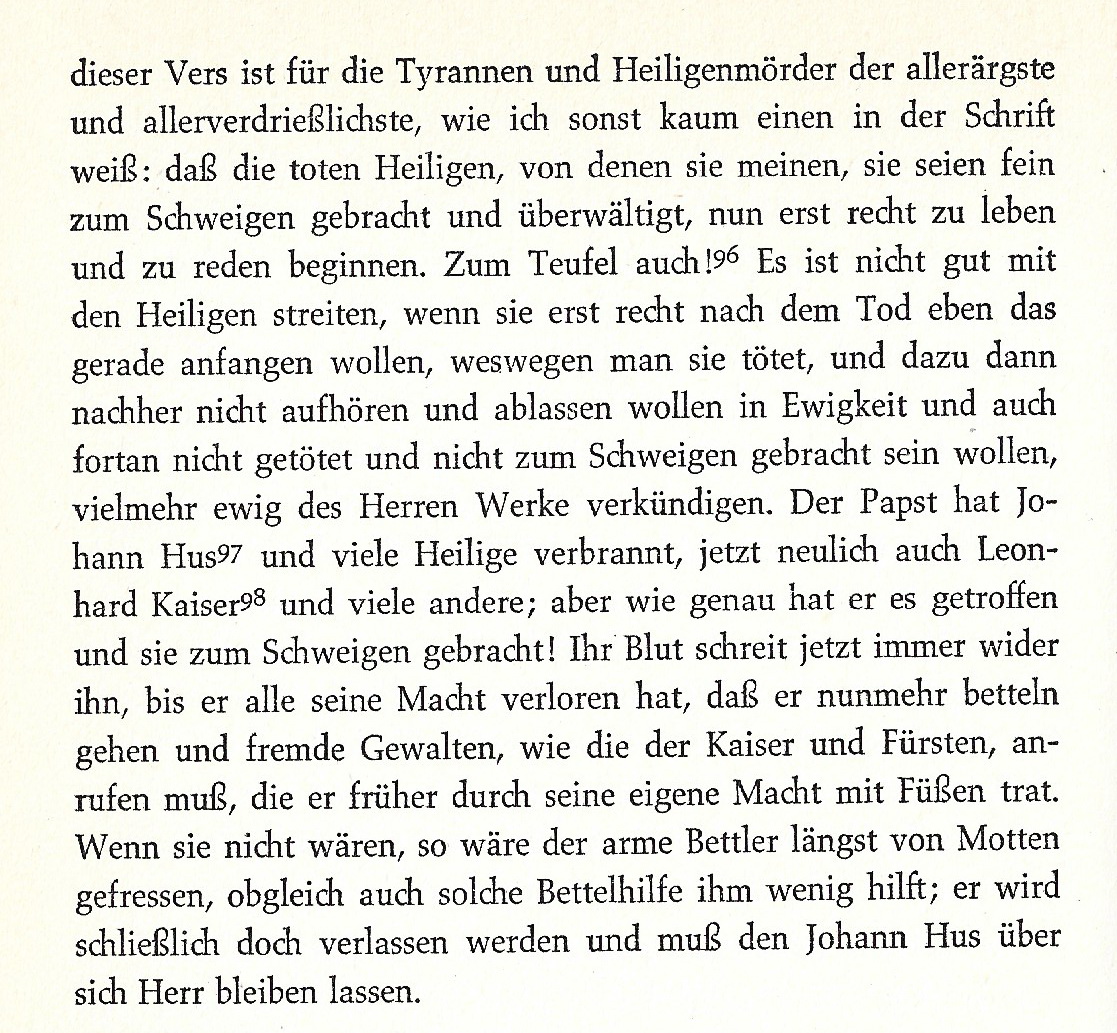 